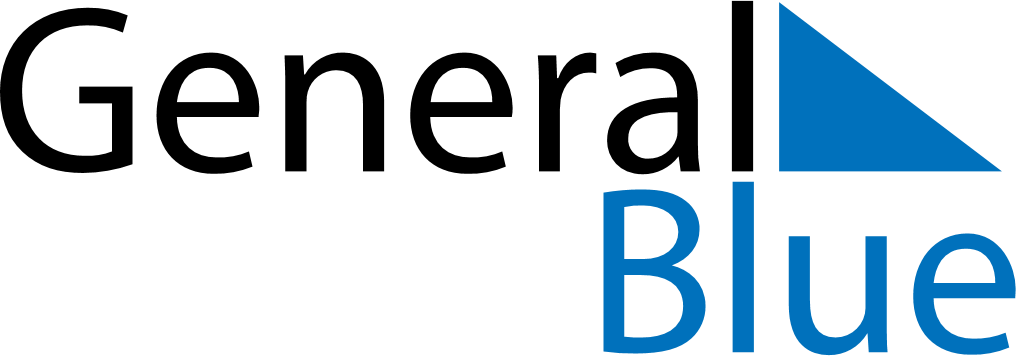 March 2025March 2025March 2025March 2025BelizeBelizeBelizeMondayTuesdayWednesdayThursdayFridaySaturdaySaturdaySunday112345678891011121314151516Baron Bliss Day1718192021222223242526272829293031